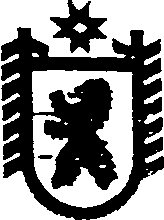 Республика КарелияСОВЕТ СЕГЕЖСКОГО МУНИЦИПАЛЬНОГО РАЙОНАXXXVII  ЗАСЕДАНИЕ       VI    СОЗЫВАРЕШЕНИЕот  14  декабря  2016 года  №  303 СегежаО  внесении  изменений  в  Положение об оплате труда работников, занимающих должности, не отнесенные  к должностям  муниципальной службы, и осуществляющих техническое обеспечение деятельности органов местного самоуправления Сегежского муниципального  районаСовет Сегежского муниципального района  решил:1. Внести в Положение об оплате труда работников, занимающих должности, не отнесенные к должностям  муниципальной службы, и осуществляющих техническое обеспечение деятельности органов местного самоуправления Сегежского муниципального  района, утвержденное решением Совета Сегежского муниципального района от 23.01.2008 № 205 (в редакции решений  от 28.05.2008 № 243, от 26.03.2009 № 365, от 30.10.2012 № 270, 28.08.2013 № 346, от 28.11.2013 № 22, от 27.02.2014  № 43, от 30.04.2014 № 59), изменения, дополнив его  пунктами 3.14-3.16 следующего содержания:«3.14. В случае, если начисленное денежное содержание работника  за месяц  ниже установленного минимального размера оплаты труда, устанавливается ежемесячная доплата  до размера минимальной оплаты труда в абсолютной величине к начисленному денежному содержанию (далее-  ежемесячная доплата), которая  определяется по формуле:Д= Р М –Р Н, где Д- размер ежемесячной доплатыР М – размер минимальной оплаты трудаР Н – размер начисленного денежного содержания работнику,  отработавшему месячную норму рабочего времени. 3.15. Ежемесячная доплата устанавливается к заработной плате работника, начисленной без учета доплат за выполнение обязанностей временно отсутствующего работника, совмещение профессий, расширение зоны обслуживания или увеличения объема выполняемых работ, и выплачивается в сроки, установленные для выплаты основной заработной платы. 3.16. Размер ежемесячной доплаты к заработной плате устанавливается пропорционально отработанному времени и включается в расчет среднего заработка». 2. Распространить действие настоящего решения на правоотношения, возникшие с 1 июля 2016 года. 3. Обнародовать настоящее решении путем размещения объявления о его принятии в газете «Доверие» и размещения официального текста настоящего решения в информационно-телекоммуникационной сети «Интернет» на официальном сайте администрации Сегежского муниципального района http://home.onego.ru/~segadmin.ПредседательСовета Сегежского муниципального района Глава Сегежского муниципального района                                                                     С.Ф.Тюков  Разослать: в дело, ФУ, ОБУ, УД.